Law Enforcement Body Camera Task Force Drafting Subcommittee MeetingMarch 15, 2022, 10:00 a.m.Where: Microsoft Teams (Virtual Meeting)Chair Angela Davis called the meeting to order at 9:32 a.m., attendance was taken and a quorum established.  Members PresentAsst. U/S Angela Davis (Chair)Tim MitchellEmiliano Falcon-MoranoA motion was made and accepted to pass the meeting minutes from 3/8/22. Chair Davis invited public comment, Annmarie and Jen made remarks.  The group picked up where they left off, page 32 on the draft and reviewing comments.  Angela made the following notes and sent along to Subcommittee today for response.  Lower half is the list for larger TF to discuss next week:BWC Guidelines Draft Unresolved Issues AD, post 3.15.22 Draft Subcomm mtgPage 9 	Is this complete?  		Just says Dan accepted, need to resolve.S22Page 25“When to Activate”	How to navigate “discretion”?  When to activate?  Did a subcomm discuss?Page 26“Discretionary Activation/Deactivate”	Same as abovePage 27“Data Storage & Retention”	needs responsePage 28“Release of BC Video”	needs response		Page 36“Retention & Storage”	Needs editing from subcommittee		________________________________________________________________________________For Larger TF:Page 14“Recording of Victims/Witnesses”		Issue of discretion								TF DiscussionPage 14“BWC Pause/Deactivation”			discretion continues (highlighted)								TF DiscussionPage 17“Mgt Standards” S 45 & S46					TF DiscussionPage 33	“Internal Access & Review”					TF DiscussionPage 34“Access to Recording following Officer InvolvedShooting”							TF DiscussionCollecting & Securing BWC Recordings following….	TF DiscussionThe Subcommittee finished reviewing entire document, and it was decided to provide larger TF both the edited version and clean copy for review after their discussion.  We can likely proceed with public comment in April.Motion to adjourn passed at 11:00 a.m.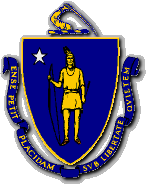 CHARLES D. BAKER         GovernorKARYN E. POLITO       Lt. GovernorThe Commonwealth of MassachusettsExecutive Office of Public Safety and SecurityOne Ashburton Place, Room 2133Boston, Massachusetts 02108Tel: (617) 727-7775TTY Tel: (617) 727-6618Fax: (617) 727-4764www.mass.gov/eopss TERRENCE M. REIDYSecretaryANGELA F.F. DAVISAsst. Undersecretary